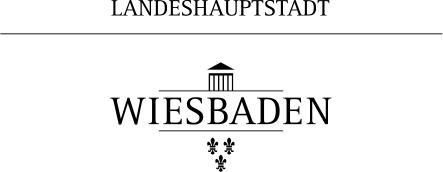 Der OberbürgermeisterLandeshauptstadt WiesbadenOrdnungsamt- 310720 – WaffenrechtAlcide-de-Gasperi-Straße 265197 WiesbadenAufbewahrung der Waffen im: Hauptwohnsitz   NebenwohnsitzAngaben zur PersonName: (ggf. Geburtsname)                                                     Vorname(n):Geburtsdatum:               Geburtsort (Gemeinde, Landkreis, Land):.. 		Staatsangehörigkeit:                   Telefon/Handy:                            E-Mail:Hauptwohnsitz: (Straße, Hausnummer, PLZ, Ort, Landkreis) Nebenwohnsitz: (wenn vorhanden)Die Schusswaffen werden in folgenden Sicherheitsschränken aufbewahrt:Die Munition wird in folgendem Behältnis aufbewahrt:Ort, Datum			Unterschrift des AntragstellersWaffenartz.B. 3 Kurzwaffen,2 LangwaffenBehältnisz.B. StahlschrankNormz.B. DIN/EN 1143-1Widerstandsgradz.B. Grad 0Behältnisz.B. StahlschrankNorm: z.B. DIN/EN 1143-1Widerstandsgrad: z.B. Grad 0 Sicherheitsstufe: z.B. nach VDMA 24992Neuregelung Waffenaufbewahrung ab dem 06. Juli 2017Neuregelung Waffenaufbewahrung ab dem 06. Juli 2017Neuregelung Waffenaufbewahrung ab dem 06. Juli 2017Neuregelung Waffenaufbewahrung ab dem 06. Juli 2017Waffenaufbewahrung im privaten Bereich bei Erst- oder Neuanschaffung eines Waffenschrankes (nach §36 WaffG und §13 AWaffV). Neu erworbene Waffenschränke müssen ab dem 06. Juli 2017 mindestens den Widerstandsgrad 0 nach DIN/EN 1143-1 aufweisen.Waffenaufbewahrung im privaten Bereich bei Erst- oder Neuanschaffung eines Waffenschrankes (nach §36 WaffG und §13 AWaffV). Neu erworbene Waffenschränke müssen ab dem 06. Juli 2017 mindestens den Widerstandsgrad 0 nach DIN/EN 1143-1 aufweisen.Waffenaufbewahrung im privaten Bereich bei Erst- oder Neuanschaffung eines Waffenschrankes (nach §36 WaffG und §13 AWaffV). Neu erworbene Waffenschränke müssen ab dem 06. Juli 2017 mindestens den Widerstandsgrad 0 nach DIN/EN 1143-1 aufweisen.Waffenaufbewahrung im privaten Bereich bei Erst- oder Neuanschaffung eines Waffenschrankes (nach §36 WaffG und §13 AWaffV). Neu erworbene Waffenschränke müssen ab dem 06. Juli 2017 mindestens den Widerstandsgrad 0 nach DIN/EN 1143-1 aufweisen.Bis zum 06. Juli 2017 bereits genutzte A- und B-Schränke nach VDMA 24992 können weiter genutzt werden.Wer Waffen oder Munition besitzt, hat diese ungeladen und unter Beachtung der folgenden Sicherheitsvorkehrungen und zahlenmäßigen Beschränkungen aufzubewahren: Bis zum 06. Juli 2017 bereits genutzte A- und B-Schränke nach VDMA 24992 können weiter genutzt werden.Wer Waffen oder Munition besitzt, hat diese ungeladen und unter Beachtung der folgenden Sicherheitsvorkehrungen und zahlenmäßigen Beschränkungen aufzubewahren: Bis zum 06. Juli 2017 bereits genutzte A- und B-Schränke nach VDMA 24992 können weiter genutzt werden.Wer Waffen oder Munition besitzt, hat diese ungeladen und unter Beachtung der folgenden Sicherheitsvorkehrungen und zahlenmäßigen Beschränkungen aufzubewahren: Bis zum 06. Juli 2017 bereits genutzte A- und B-Schränke nach VDMA 24992 können weiter genutzt werden.Wer Waffen oder Munition besitzt, hat diese ungeladen und unter Beachtung der folgenden Sicherheitsvorkehrungen und zahlenmäßigen Beschränkungen aufzubewahren: 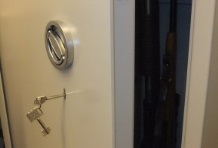 Art des Behältnisses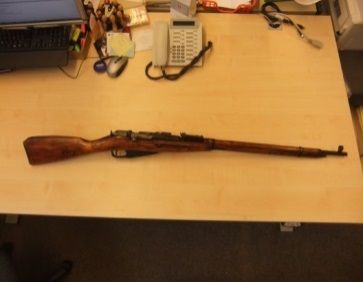 Langwaffen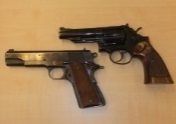 Kurzwaffen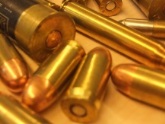 MunitionStahlblechschrank mitSchwenkriegelverschluss 
(ohne Klassifizierung oder gleichwertig)NeinNeinJaSicherheitsbehältnis Widerstandsgrad 0 nach DIN/EN 1143-1Schrankgewicht unter 200 kg UnbegrenztBis zu 5Ja Sicherheitsbehältnis Widerstandsgrad 0 nach DIN/EN 1143-1Schrankgewicht mind. 200 kgUnbegrenztBis zu 10JaSicherheitsbehältnis Widerstandsgrad 1nach DIN/EN 1143-1UnbegrenztUnbegrenztUnbegrenztWaffen oder Munition, deren Erwerb von der Erlaubnispflicht freigestellt ist, sind mindestens in einem verschlossenen Behältnis aufzubewahren.Hierunter fallen zum Beispiel Schreckschuss-, Reizstoff- und Signalwaffen mit dem auf der Waffe eingeschlagenen Zulassungszeichen.Waffen oder Munition, deren Erwerb von der Erlaubnispflicht freigestellt ist, sind mindestens in einem verschlossenen Behältnis aufzubewahren.Hierunter fallen zum Beispiel Schreckschuss-, Reizstoff- und Signalwaffen mit dem auf der Waffe eingeschlagenen Zulassungszeichen.Waffen oder Munition, deren Erwerb von der Erlaubnispflicht freigestellt ist, sind mindestens in einem verschlossenen Behältnis aufzubewahren.Hierunter fallen zum Beispiel Schreckschuss-, Reizstoff- und Signalwaffen mit dem auf der Waffe eingeschlagenen Zulassungszeichen.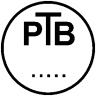 Wer seine Waffen und Munition nicht entsprechend den gesetzlichen Bestimmungen aufbewahrt, begeht eine Ordnungswidrigkeit, die mit einer Geldbuße von bis zu 10.000 Euro geahndet werden kann. Wer vorsätzlich gegen die Aufbewahrungsvorschriften verstößt und dadurch die Gefahr verursacht, dass Schusswaffen und Munition abhandenkommen oder Unbefugte zugreifen, begeht eine Straftat, die mit einer Freiheitsstrafe von bis zu drei Jahren oder Geldstrafe geahndet wird.Zudem kann die nicht sichere Aufbewahrung von Schusswaffen und Munition zur Unzuverlässigkeit des Waffenbesitzers führen und damit zum Widerruf der Waffenbesitzkarte.Wer seine Waffen und Munition nicht entsprechend den gesetzlichen Bestimmungen aufbewahrt, begeht eine Ordnungswidrigkeit, die mit einer Geldbuße von bis zu 10.000 Euro geahndet werden kann. Wer vorsätzlich gegen die Aufbewahrungsvorschriften verstößt und dadurch die Gefahr verursacht, dass Schusswaffen und Munition abhandenkommen oder Unbefugte zugreifen, begeht eine Straftat, die mit einer Freiheitsstrafe von bis zu drei Jahren oder Geldstrafe geahndet wird.Zudem kann die nicht sichere Aufbewahrung von Schusswaffen und Munition zur Unzuverlässigkeit des Waffenbesitzers führen und damit zum Widerruf der Waffenbesitzkarte.Wer seine Waffen und Munition nicht entsprechend den gesetzlichen Bestimmungen aufbewahrt, begeht eine Ordnungswidrigkeit, die mit einer Geldbuße von bis zu 10.000 Euro geahndet werden kann. Wer vorsätzlich gegen die Aufbewahrungsvorschriften verstößt und dadurch die Gefahr verursacht, dass Schusswaffen und Munition abhandenkommen oder Unbefugte zugreifen, begeht eine Straftat, die mit einer Freiheitsstrafe von bis zu drei Jahren oder Geldstrafe geahndet wird.Zudem kann die nicht sichere Aufbewahrung von Schusswaffen und Munition zur Unzuverlässigkeit des Waffenbesitzers führen und damit zum Widerruf der Waffenbesitzkarte.Wer seine Waffen und Munition nicht entsprechend den gesetzlichen Bestimmungen aufbewahrt, begeht eine Ordnungswidrigkeit, die mit einer Geldbuße von bis zu 10.000 Euro geahndet werden kann. Wer vorsätzlich gegen die Aufbewahrungsvorschriften verstößt und dadurch die Gefahr verursacht, dass Schusswaffen und Munition abhandenkommen oder Unbefugte zugreifen, begeht eine Straftat, die mit einer Freiheitsstrafe von bis zu drei Jahren oder Geldstrafe geahndet wird.Zudem kann die nicht sichere Aufbewahrung von Schusswaffen und Munition zur Unzuverlässigkeit des Waffenbesitzers führen und damit zum Widerruf der Waffenbesitzkarte.